Сумська міська радаVІI СКЛИКАННЯ LXXVII СЕСІЯРІШЕННЯвід 24 червня 2020 року  № 7034-МРм. СумиРозглянувши звернення юридичної особи, надані документи, враховуючи рекомендації постійної комісії з питань архітектури, містобудування, регулювання земельних відносин, природокористування та екології Сумської міської ради (протокол від 14.05.2020 № 191), відповідно до статей 12, 79-1, 124, 134 Земельного кодексу України, абзацу другого частини третьої статті 15 Закону України «Про доступ до публічної інформації», керуючись пунктом 34 частини першої статті 26 Закону України «Про місцеве самоврядування в Україні», Сумська міська рада  ВИРІШИЛА:Відмовити Приватній фірмі «Тімвел» (23046766) у наданні дозволу на розроблення технічної документації із землеустрою щодо встановлення меж земельної ділянки в натурі (на місцевості) за адресою: м. Суми,                                   вул. Тополянська, біля буд. № 28/1, орієнтовною площею 0,0121 га, для розміщення складських приміщень, у зв’язку з невідповідністю вимогам статті 79-1 та частини 2 статті 134 Земельного кодексу України, а саме: земельна ділянка не сформована, що передбачає розроблення проекту землеустрою щодо відведення земельної ділянки та вільна від забудови, а відтак земельна ділянка або права на неї підлягають продажу на конкурентних засадах (земельних торгах). Сумський міський голова						            О.М. ЛисенкоВиконавець: Клименко Ю.М.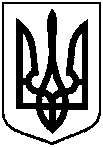 Про відмову Приватній фірмі «Тімвел» у наданні дозволу на розроблення технічної документації із землеустрою щодо встановлення меж земельної ділянки в натурі (на місцевості) за адресою: м. Суми, вул. Тополянська, біля буд. № 28/1